Istituto Tecnico Economico “Alberico Gentili”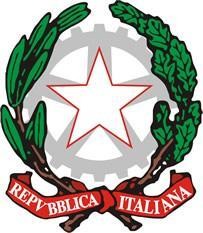 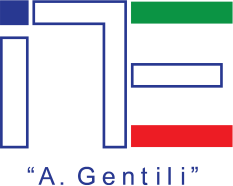 Via Cioci, 6 - 62100 MACERATA - Tel. 0733 260500www.itemacerata.edu.itMCTD01000V@istruzione.it – PEC: MCTD01000V@pec.istruzione.it C.F. 80005200433 – C.M. MCTD01000V – C.U.U. UFARVK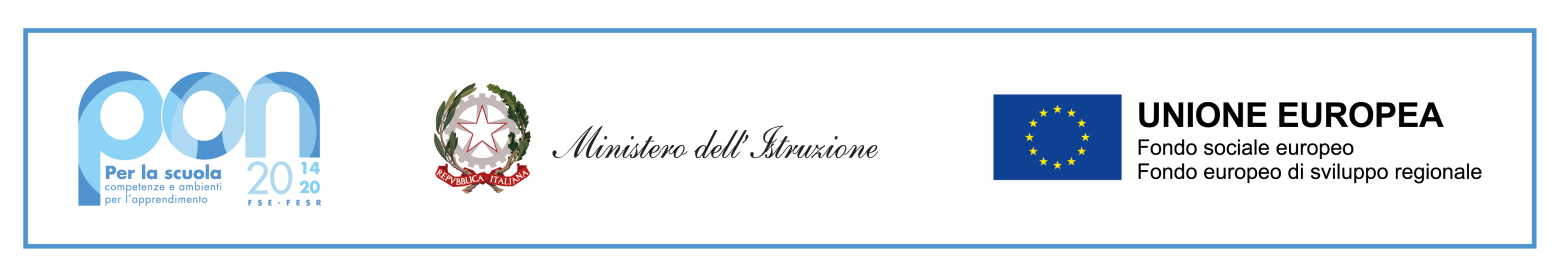 RELAZIONE FINALE RELATIVA ALLE CLASSI A.S. Prof./Prof.ssa		   Materia Sezione da compilare per ciascuna classe:(da ripetere per ciascuna classe considerata nella relazione)
Classe N. alunni INDICATORI DI PROFITTO (si fa riferimento ai voti di presentazione del docente)% DI CONTENUTI SVOLTI (relativi ai nuclei irrinunciabili)Sezione comune a tutte le classi:ATTIVITA’  E STRATEGIE DIDATTICHE   (indicare la frequenza di utilizzo con scala da 1 a 5)1. mai          2. qualche volta          3. abbastanza          4. spesso          5. quasi sempre                        Osservazioni ____________________________________________________________________________________________________________________________________________________________________________________________________________________________________________________________________________________________________________________________________________________________________________________________________________________________________________________________________________________________________________________________________________________________________________________________________________Macerata,                                                            				  Firma									______________________Livello di profitto finale raggiunto dalla classeLivello di profitto finale raggiunto dalla classeLivelli di profitton. alunni<=56>=7Media dei votiNumero prove scritte  effettuate nell’a.s.Moduli%Moduli%   Lezione frontale   Lezione interattiva   Apprendimento per scoperta guidata   Utilizzo di nuove tecnologie   Laboratorio   Lavoro di gruppo   Lezione svolta dagli alunni   Moduli specifici per il recupero delle competenze   Moduli specifici per il potenziamento delle competenze   Utilizzo di metodologie innovative (specificare __________________)   Altro (specificare _______________________)